Zarządzenie Nr 74/18Wójta Gminy Komarówka Podlaskaz dnia 15 listopada 2018 r.w sprawie przeprowadzenia konsultacji społecznych Rocznego programu współpracy Gminy Komarówka Podlaska z organizacjami pozarządowymi oraz innymi podmiotami prowadzącymi działalność pożytku publicznego, na 2019 rok	Na podstawie art. 30 ust. 1 ustawy z dnia 8 marca 1990 roku o samorządzie gminnym (Dz. U. z 2018 r. poz. 994, z późn. zm.) oraz § 5 załącznika do uchwały Nr XLII/228/2010 Rady Gminy Komarówka Podlaska z dnia 24 września 2010 roku w sprawie określenia szczegółowego sposobu konsultowania projektów aktów prawa miejscowego z organizacjami pozarządowymi i innymi podmiotami (Dz. Urz. Woj. Lubelskiego Nr 138, poz. 2306) zarządzam, co następuje:§ 1	Postanawia się przeprowadzić konsultacje Rocznego programu współpracy Gminy Komarówka Podlaska z organizacjami pozarządowymi oraz innymi podmiotami prowadzącymi działalność pożytku publicznego, na 2019 rok.§ 2	Konsultacje będą przeprowadzone w terminie od dnia 23 listopada 2018 r. do dnia 02 grudnia 2018 r.§ 3Projekt Rocznego programu współpracy Gminy Komarówka Podlaska z organizacjami pozarządowymi oraz innymi podmiotami prowadzącymi działalność pożytku publicznego, na 2019 rok stanowi załącznik nr 1 do niniejszego zarządzenia.§ 4	Formą konsultacji jest opublikowanie na stronie internetowej i Biuletynu Informacji Publicznej Urzędu Gminy Komarówka Podlaska projektu rocznego programu, o którym mowa w § 3.§ 5Konsultacje polegają na wyrażeniu opinii lub wniesieniu uwag do treści projektu, o którym mowa w § 3.Zasięg terytorialny konsultacji obejmuje organizacje pozarządowe i podmioty wymienione w art. 3 ust. 3 ustawy z dnia 24 kwietnia 2003 roku o działalności pożytku publicznego i o wolontariacie (Dz. U. z 2018 r. poz. 450 z późn. zm.), prowadzące działalność statutową na terenie Gminy Komarówka Podlaska.§ 6	Opinie i uwagi wnoszone pisemnie na druku „Formularz do konsultacji” stanowiącym załącznik nr 2 do niniejszego zarządzenia, należy składać do Sekretariatu Urzędu Gminy Komarówka Podlaska lub przekazać drogą elektroniczną na adres: komarowka@home.pl w terminie określonym w § 2.§ 7	Formularze anonimowe lub nie zawierające uzasadnienia nie będą rozpatrywane.§ 8	Osobą odpowiedzialną za przygotowanie konsultacji, udzielanie wyjaśnień jest pracownik merytoryczny, do którego obowiązków należą sprawy organizacji pozarządowych.§ 9	Zarządzenie wchodzi z dniem podpisania.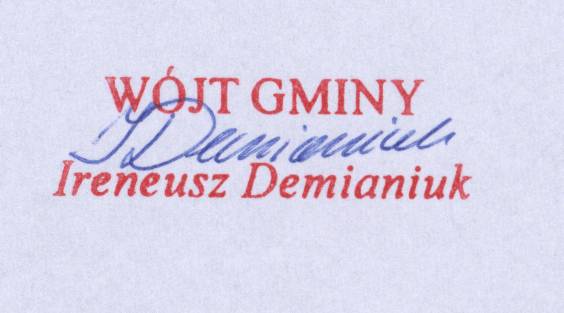 